BEC Community Map WorksheetBy Sara KwonIntroductionThe goal of this training is to learn the Belong-Engage-Commit (BEC) Community Map for communal evangelism. What has been your experience of evangelism?  BEC Community Map Video (bit.ly/ivbecmap) 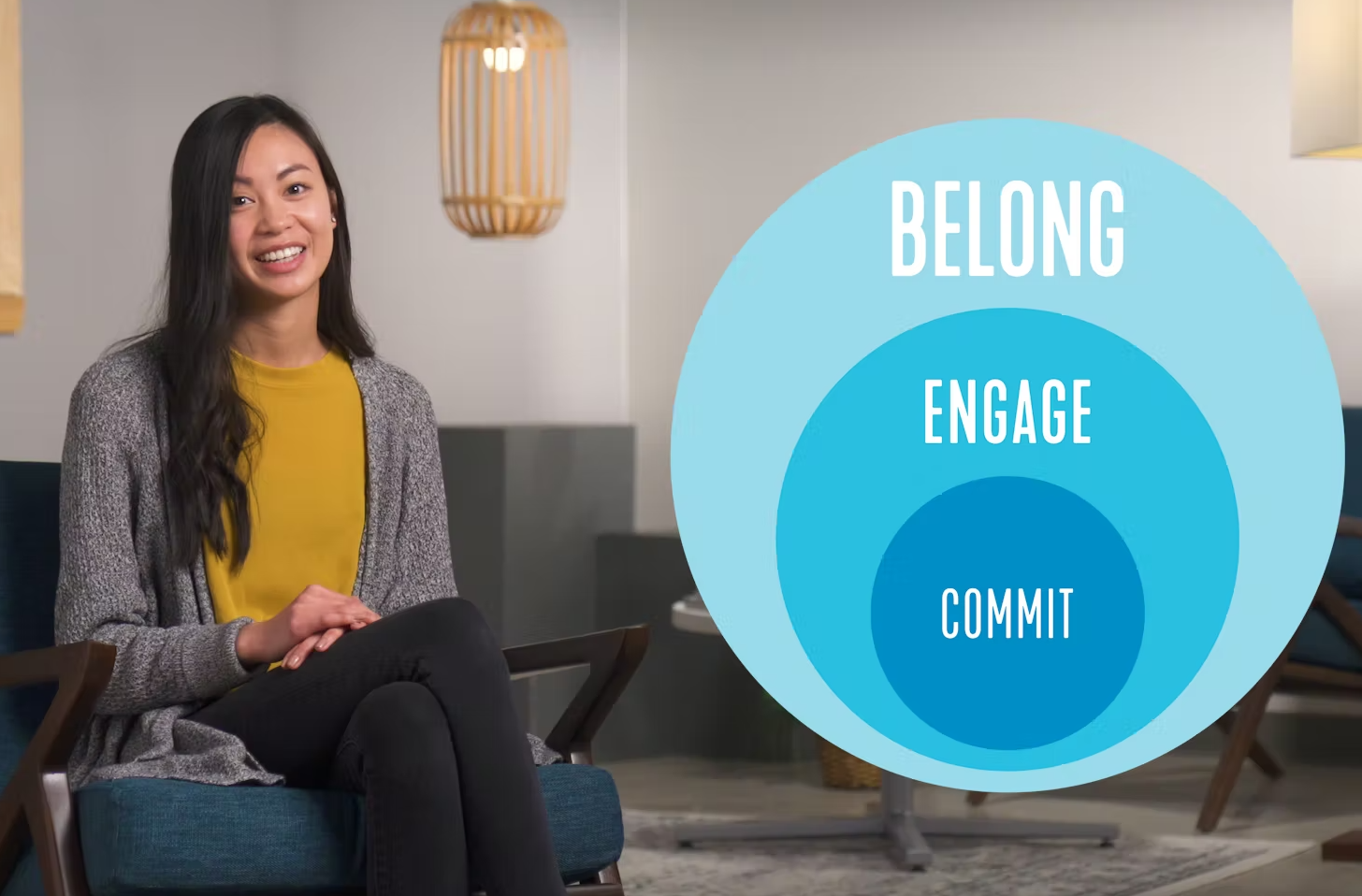 How do you feel about doing evangelism as a community?Where have you seen belong, engage, or commit in your community? What stories of your own does this bring to mind?Fill in the map to discover your community’s strengths.Observe & Interpret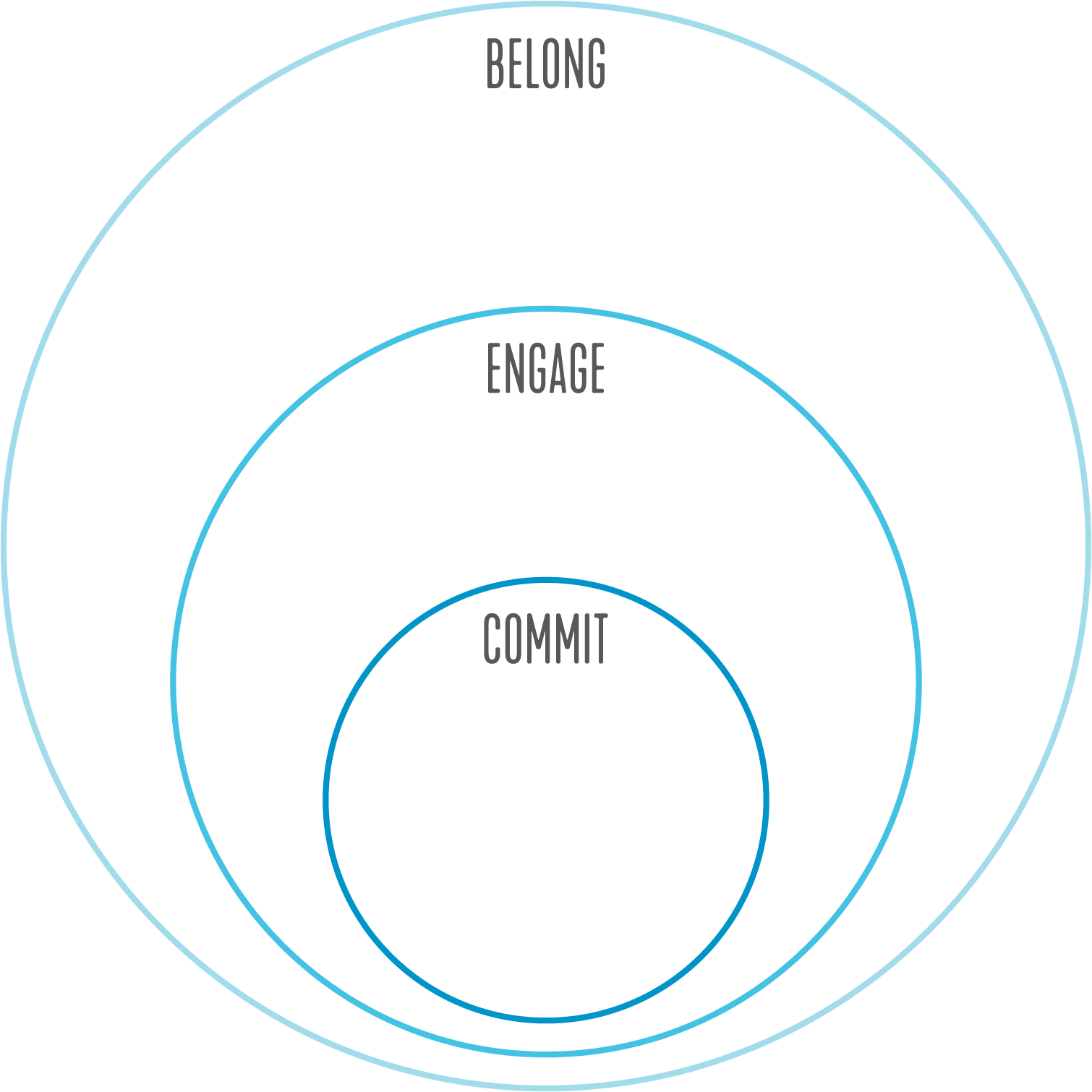 COMMUNAL STRENGTHS Looking at the map, what are your community’s strengths in evangelism overall? What are your community’s strengths in Belong? Engage? Commit? COMMUNAL CHANGES  Looking at the map, where do you see opportunities for growth? What changes can your community make in Belong? Engage? Commit?Chart 1: BEC Community Strengths & ChangesNext StepsDECIDE Decide on 1 area (B, E, or C) to focus on as a community and choose 1 change you need to make in this area. Choose from your list of changes or the chart above.IMPLEMENT Discuss how you will implement this change. Do 1 step this week.Write down what you decided in step 1.Brainstorm what your community needs to do to make this change. Identify at least 2-3 next steps.When will you implement each step? What will you do this week?Who will take lead for each step? What is each person’s role (if any)?Schedule time to debrief and follow through on implementation at the next meeting.PRAY Pray together for your community and the friends you wrote on the map. SPACES  What are some spaces/events your community likes to host? Place them on the map.FRIENDS  How connected are your friends to the community? Place them on the map. BELONGENGAGECOMMITCOMMUNAL STRENGTHSHosting regular belong events for the communityMeeting new peopleInviting people to events and hangoutsRegular follow up with new folksHosting regular engage spaces to encounter JesusCreating space for questions and uncertaintyAsking good questions and listeningDebriefing spiritual experiences with curiosityHosting regular commit spaces for the community to reflect and consider making commitments to JesusSharing the Gospel in a way your friends can relate toGiving calls to faithFollowing up one-on-oneCOMMUNALCHANGESSchedule regular low-pressure belong spaces so you can easily invite to the next thingGather more contact cards via targeted tabling and outreachMake a follow-up plan (and follow through) so that every contact has 1-2 folks assigned to follow up with themPray for newcomers during leaders meetingsMake a communal network map and add to it periodicallySchedule regular engage spaces and invite intentionallyUse accessible language (don’t use Christian jargon) so newcomers can follow alongConsider what people feel and experience, not just what they learn, in engage spacesLearn why people don’t return to your engage spacesUse 2+ cards to pray regularly, invite, and follow up intentionallySchedule periodic commit spaces and invite thoughtfullyIncorporate commit reflection questions into engage spacesGive opportunities for guided listening prayer or Gospel contemplation experiencesPractice naming (with humility) where you see God’s impact on your friends and ask them about itFoster a culture of sharing testimonies with realness